January Registration:Registration for January programming will take place on Friday, December 14th at 9:30am in person or via phone.  New Parents Group:Our New Parents Group meets on Thursday afternoons from 1:30-3pm.  Public Health is also available during this time on the 1st and 3rd Thursday of the month.  We offer a hot lunch for parents to enjoy during this group on the last Thursday of each month. Music with BabiesMusic with Babies is a 4 session Interaction program that incorporates musical instruments while singing. Singing with your child helps to build emotional intelligence and attachment and much more.Monday Playgroup:Join us on Monday’s from 9:30-11:30am for our parent/caregiver and child playgroup.  Children 0-5 years old are welcome and no registration is required!Themes for December:Monday. 3rd: Share and Care Monday, 10h: Gingerbread man Monday, 17th: Free Play Beginner’s Pre-school:Beginner’s Preschool is for children 2-5 years in the upstairs playroom.  We offer morning sessions on Tuesday & Thursday from 9:30am-11:30am and afternoon sessions on Monday & Tuesday from 12:45pm-2:30pm. Our fall session started on Thursday, September 6th and runs until Thursday, December 6th.  Centre Closures:**Please note our centre will be closed December 21-January 2 inclusive**Holiday Party:Join us on Wednesday, December 19th, 10am-12pm for our Annual Family Holiday Party! There will be lots of fun, food and a puppet show! Registration is required.  Community Meal:Join us for our monthly Community Meal on Wednesday, December 12th from 1-3pm. This month we will be serving Turkey Dinner. Registration is requested. This event takes place every month on the second Wednesday of the month and is open to adults/seniors in the community.  For more info., contact Ruth: 902-443-9569, Ext. 3 *Please note we will not be doing takeout for this monthFree onsite resources and equipment for borrowing:Each day that we are open we provide a variety of resources and equipment for parents to utilize while onsite.*Phone* Internet Access*Sewing Machines*Parents’ and Children’s Lending Libraries*Clothing Box*Breast Pump (Available for short term offsite borrowing)*Newspaper*Advocacy & Referrals*Coffee and Tea on Tuesday and Thursday amFairview Family CentreProviding programs, resources and support to all family members!6 Titus Street Halifax NS B3N 2Y7Phone #: 902-443-9569      Fax #: 902-431-2000Website: www.FFCNS.caEmail: info@FFCNS.caTwitter: @FairviewFRCFaceBook: Fairview Family Centre -Community HubHours of Operation:We are open Monday to Thursday from 9:00 am to 4:30 pm and Friday 8:30am-4:00pm.** Please note that our Yoga Location has been moved to Centennial Arena community room, 27 Vimy Avenue, Halifax. **Please note when HRSB schools are closed due to inclement weather, our centre will be closed as well. **Please Register for Health Canada Chemical Awareness Workshop by calling 902-443-9569 ext.2Please note the Mobile Food Market will be Saturday December 1st and 15th – Location: 3 Ford Street , Fairview Who’s Who?:Executive Director:  Natalie Brown MSW, RSWProgram Manager: Deborah Marriott  Community Resource Worker: Ruth Power-ByrneFamily Education Coordinator:  Naime Mert BA, B.EdParenting Journey Home Visitor: Krista SmithEarly Childhood Educator: Deborah Odell, ECEProgram Facilitators: Public Health Nurses, Community Health Team, IWK, CDHA, Asma Ibrahim & many more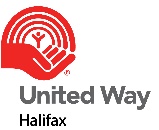 Volunteers: Nikki WebbMSVU Student: Brittany DeSilva and Natalie CrockerMONDAY                           DECEMBERTUESDAY                        2018 WEDNESDAY                               CALENDAR THURSDAYFRIDAYSATURDAYCall Us: 902-443-9569Fax: 902-431-2000Visit Us: 6 Titus St.,Halifax, NSB3N 2Y7  Facebook: Fairview Family Centre-Community HubTwitter@fairviewFRCEmail: info@FFCNS.caWebsite: www.FFCNS.ca1 Mobile Food Market     (3 Ford Street)       12:30-1:30)     Centre Closed3Monday Playgroup 9:30-11:30 am*Beginners Preschool PM Session 12:45-2:30pm4 *Beginners Preschool AM Session 9:30-11:30am Community Drop In 9:30-11:30am*Last day for Beginners Preschool PM Session 12:45-2:30pm Parent Advisory group 10am 5Open for drop in 9:00am-4:30pm*Sewing 9:30-11:30am6*Last day for Beginners Preschool AM Session 9:30-11:30am Community Drop In 9:30-11:30amNew Parents Time: Music with Babies & Public Health drop in clinic 1:30-3:00pm  7YOGA (Centennial Arena, community room) 10am – 11 am*Health Canada Chemical Awareness workshop 9:30-11:308     Centre Closed10Monday Playgroup 9:30-11:30 amBeginners Preschool PM Parent Meetings 12:30-2pm (By appointment only) 11Beginners Preschool AM Parent Meetings 9:30-11:30am (By appointment only) Community Drop In 9:30-11:30amBeginners Preschool PM Parent Meetings 12:30-2:30pm(By appointment only) 12Open for drop in 9:00am-4:30pm*Community Meal 1-3pm13Beginners Preschool AM Parent Meetings 9:30-11:30 (By appointment only) Community Drop In 9:30-11:30amNew Parents Time: Music with Babies 1:30-2:15pm & Hot Lunch 14YOGA(Centennial Arena, community room)10am – 11 amREGISTRATION FOR JANUARY PROGARMMING BEGINS @ 9:30AM IN PERSON OR VIA PHONE15Mobile Food Market     (3 Ford Street)       12:30-1:30)       Centre Closed17Monday Playgroup 9:30-11:30 am18Community Drop In 9:30-11:30amCentre will be closing at 11:30 19 *Holiday Party10-12am(Centennial Arena Community Room)20Community Drop In 9:30-11:30am  21  Centre Closed22     Centre Closed23             Centre Closed25             Centre Closed26       Centre ClosedT27             Centre Closed28             Centre Closed29     Centre Closed